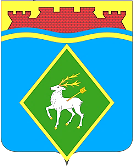       РОСТОВСКАЯ ОБЛАСТЬСОБРАНИЕ ДЕПУТАТОВ БЕЛОКАЛИТВИНСКОГО ГОРОДСКОГО ПОСЕЛЕНИЯРЕШЕНИЕ25 февраля 2022 года                                                                                      №  26г. Белая КалитваРЕШИЛО:           1. Утвердить ключевые показатели и их целевые значения, индикативные показатели по муниципальному контролю в сфере благоустройства в границах муниципального образования «Белокалитвинское городское поселение» согласно приложению к настоящему решению.          2. Настоящее решение вступает в силу после официального опубликования, но не ранее 01.03.2022 года.3. Контроль за исполнением данного решения возложить на председателя постоянно действующей комиссии Собрания депутатов Белокалитвинского городского поселения по благоустройству, строительству, жилищно-коммунальномухозяйству, транспорту и дорожной деятельности Беликова С.С. и заместителя главы Администрации Белокалитвинского городского поселения Ващенко Д.Г.Приложение к решению Собрания депутатовБелкоалитвинского городского поселенияот 25 февраля 2022 года №26Ключевые показатели и их целевые значения, индикативные показатели по муниципальному контролю в сфере благоустройства в границах муниципального образования «Белокалитвинское городское поселение»1. Ключевые показатели по муниципальному контролю в сфере благоустройства в границах муниципального образования    «Белокалитвинское городское поселение» и их целевые значения:2.  Индикативные показатели по муниципальному контролю в сфере благоустройства в границах муниципального образования «Белокалитвинское городское поселение»:1) количество обращений граждан и организаций о нарушении обязательных требований, поступивших в Администрацию;2) количество выданных предостережений о недопустимости нарушения обязательных требований;3) количество принятых прокуратурой решений о согласовании проведения Администрацией внепланового контрольного мероприятия;4) количество проведенных Администрацией внеплановых контрольных мероприятий;5) количество поступивших возражений в отношении акта контрольного мероприятия.Об утверждении ключевых показателейи их целевых значений, индикативных показателейпо муниципальному контролю в сфереблагоустройства в границах муниципального образования «Белокалитвинское городское поселение» В соответствии с пунктом 5 части 2 статьи 30 Федерального закона от 31.07.2020 г. № 248-ФЗ «О государственном контроле (надзоре) и муниципальном контроле в Российской Федерации», Уставом муниципального образования  Белокалитвинское городское поселение, Собрание депутатов Белокалитвинского городского поселения Председатель Собрания депутатов - глава Белокалитвинского городского поселения    			   В.А. Рыжкин       Ключевые показатели   Целевые значения               (%)Доля устраненных нарушений обязательных требований от числа выявленных нарушений обязательных требованийНе менее 70%Доля профилактических мероприятий, в общем объеме контрольных (надзорных) мероприятий.   Не менее 50%Доля решений, принятых по результатам контрольных (надзорных) мероприятий, отмененных контрольным органом и (или) судом, от общего количества решений в год.   Не более 5%Доля обоснованных жалоб на действия (бездействие) контрольного органа и (или) его должностных лиц при проведении контрольных мероприятий от общего числа поступивших жалобНе более 0